«Бекітемін»Алматы облысыбілім басқармабасшысының орынбасары                                                                                                          ______________  А. Адамбекова2021-2022 оқу жылында өтетін жалпы білім беру пәндері бойынша үздік мұғалімдердің  интерактивті  сабақтар кестесі2021-2022 оқу жылында өтетін жалпы білім беру пәндері бойынша үздік мұғалімдердің  интерактивті  сабақтар кестесі2021-2022 оқу жылында өтетін жалпы білім беру пәндері бойынша үздік мұғалімдердің  интерактивті  сабақтар кестесі2021-2022 оқу жылында өтетін жалпы білім беру пәндері бойынша үздік мұғалімдердің  интерактивті  сабақтар кестесі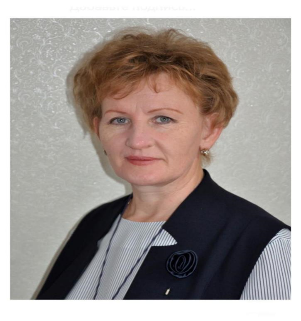 Герман Людмила Владимировна Көксу ауданы, М.Курманов атындағы №2 ОМ,  бастауыш сынып мұғаліміТақырыбы:  " Составление словосочетаний и предложений с именами существительными. Морфологический разбор имени существительного. Казахский орнамент."Сыныбы: 4Оқыту тілі: орысша25 қараша  2021 жыл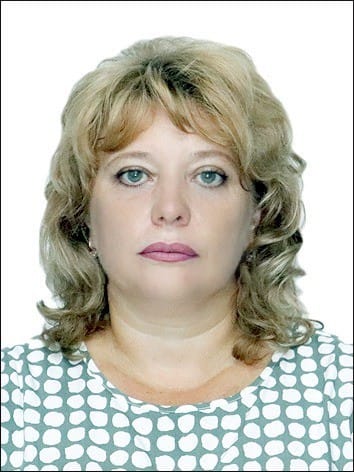 Дегтярева Наталья ЮрьевнаТекелі қаласы, №6 ОМ КММ, орыс тілі мен әдебиеті пәні мұғаліміТақырыбы: " В.Быков Повесть "Сотников"Сыныбы: 11Оқыту тілі: орысша13 қаңтар 2022жыл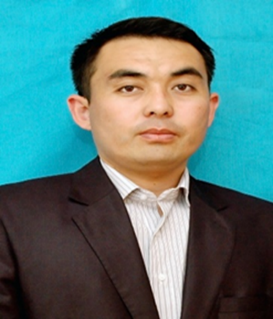 Әмір СәулетханТалдықорған қаласы, М.Арын атындағы №24 ДБАЛ, химия пәні мұғаліміТақырыбы: "Химиялық тепе-теңдіктің ығысуы"Сыныбы: 9Оқыту тілі: қазақша10 ақпан 2022жыл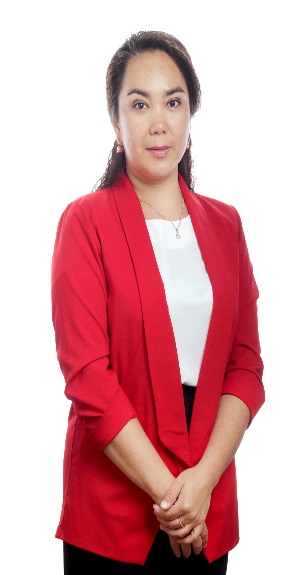 Темірғали Зарина Ержанқызы Көксу ауданы, Қ.Жалайыри атындағы  ОМГ, математика пәні мұғаліміТақырыбы:  " Функция,оның қасиеттері және графигі. " Сыныбы: 7Оқыту тілі: қазақша03 наурыз 2022